Cost-effectiveness of first-line antiretroviral therapy for HIV-infected African children less than three years of age: Supplemental AppendixAndrea Ciaranello, MD, MPHet al.INTRODUCTIONThis appendix is included to provide methodologic details to supplement the description of the methods in the manuscript text, as well as additional model output and results. METHODSModel structureWe have previously described in detail the structure of the CEPAC-Pediatric natural history model, reflecting HIV disease progression in the absence of ART (Ciaranello et al, PLoS ONE, 2013).1 Here, we provide additional detail about the impact of ART in the CEPAC-Pediatric model. Full details of model structure, data sources, and procedures for initiating new collaborative projects are also available on the CEPAC website, at http://web2.research.partners.org/cepac/model.html.Infants enter the CEPAC-Pediatric model following HIV infection in utero, during delivery, or during breastfeeding, and are simulated until death. The model tracks true CD4%/CD4 and HIV RNA level, although clinical decisions are made based on observed information, such as symptomatic illness or CD4%/CD4 or RNA levels measured according to specified laboratory monitoring strategies. In each month, children can remain in care or be lost to follow-up; if they are lost to follow-up, they are assumed to stop ART, and to return to care if a severe opportunistic infection (OI) occurs.We establish criteria by which children are modeled to initiate first-line ART, including age, observed CD4% or CD4 count, and/or development of opportunistic infections. For each ART regimen, we specify an “efficacy,” defined as the probability of suppressing HIV RNA to <400 copies/mL (c/mL), and the time point by which this occurs (usually 24 or 28 weeks). Each regimen also confers monthly medication costs, as well as gains in CD4% or CD4 count for children with suppressed HIV RNA. Children who initially suppress HIV RNA at 24 or 48 weeks face a monthly risk of virologic failure thereafter (“late failure”). Following virologic failure, HIV RNA slowly rises to a “set point” that is determined as a function of HIV RNA level at birth. For this analysis, we do not model a state of sustained, low-level viremia (RNA between 400 and 5,000 copies/mL without further increase in RNA over time). After virologic failure, there is a 12-month delay until CD4% or CD4 count begins to decline at pre-ART rates, leading to increased monthly risks of opportunistic infections and death, until the next effective ART regimen (if available) is initiated. For children who fail ART, we assign clinical criteria (number and type of opportunistic infections), immunologic criteria (decline in CD4% or CD4 count), or virologic criteria (increase in HIV RNA) by which this failure is detected, as well as the type and frequency of monitoring and confirmatory testing. After observed failure, patients can be switched to the next available line of therapy. We can also incorporate a reduction in mortality and opportunistic infection risks for children on ART, independent of CD4 level and HIV RNA suppression, as observed in adults; this parameter was used for model calibration (see below).2 For each simulated infant, the model tracks clinical events, changes in CD4% or CD4 count, and the amount of time spent in each health state. After an individual simulated patient has died, the next infant enters the model. Large cohorts (1 million-10 million patients) are simulated in order to generate model outcomes that are stable to within 0.005 life-years (base-case) or 0.05 life-years (sensitivity analyses). Once the entire cohort has been simulated, summary statistics are tallied, including number and type of clinical events, the proportion alive each month, health care costs in each month, and life expectancy (mean for the cohort).Model input dataData used as input parameters for the CEPAC-Pediatric model are described in the main manuscript, and selected data inputs are shown in Manuscript Table 1. Appendix Table A includes all model input parameters.The base-case analyses used data from P1060. We then repeated all analyses using RNA suppression and CD4 changes on suppressive ART from the PENPACT-1 trial (Table 1).3  PENPACT-1 included older children (median age, 6.5 years) and a range of medications; for this analysis, we limited data to children <3 years of age at trial entry treated with nevirapine or lopinavir/ritonavir. In contrast to P1060, PENPACT-1 found non-significantly higher rates of RNA suppression at 24 weeks with first-line nevirapine (77%) compared to first-line lopinavir/ritonavir (72%). Model calibrationNatural history model calibrationWe first calibrated our model to fit observed data for children in the absence of ART. This is described in Ciaranello et al, PLoS ONE, 2013.1 In brief, we first internally validated the CEPAC-Pediatric model to assess the accuracy of model structure. We did this by using input data from the IeDEA East Africa region, and ensuring that model-projected survival and OI rates matched the data used as inputs.4 We next calibrated the model to pooled survival rates from >1,300 children with in utero or intrapartum HIV infection in 12 PMTCT studies, pooled by the UNAIDS Child Survival Group.5,6 This involved increasing the rates of HIV-related mortality to account for survivor biases and differences in treatment availability for children in the IeDEA cohort compared to children in the pooled UNAIDS analysis.1 On-ART model calibrationWe next calibrated our model to fit observed data for children treated with ART. We had two types of calibration targets: mortality and OI rates, and rates of switching from first-line to second-line ART. 1. Calibration to observed OI and mortality ratesIn the P1060 trial, observed event rates were as follows over 72 weeks of follow-up: WHO Stage 3: 9.30/100PY, WHO Stage 4: 0.73/100PY, tuberculosis: 5.60/100PY, and mortality: 3.29/100PY.  In adults, a reduction in risks of OIs and death has been reported for patients on ART, regardless of whether ART is suppressive and in addition to the reduction in risk conferred by improvements in CD4 count alone, although data remain equivocal.2 We used adult data on this "ART effect" for simulated subjects after the age of 13. In the absence of data on a similar ART effect in children, we used this parameter to calibrate the model for children <13 years of age to fit observed OI and mortality rates in the P1060 trial. The model includes a relative risk reduction in OI incidence and in mortality >30 days after OI diagnosis (“chronic mortality”) for children on ART, relative to children at the same CD4%/CD4 level not on ART. We separately varied the relative reduction in monthly OI risks and the relative reduction in monthly “chronic” mortality risks for children on ART, from 0-100%. Our goal was to identify a multiplier for mortality and a multiplier for OI risk that could be used in all analyses; in order to increase the comparability of all model results, we did not seek to identify different multipliers for children presenting at different ages, or for different first-line ART regimens, for example.We first attempted to match the mortality rates observed in the P1060 trial (3.29/100PY). We conducted multiple model runs for a cohort of children presenting to care at age 12 months. We used the first-line nevirapine strategy for these calibration analyses, in order to be conservative with respect to mortality (model-projected mortality was slightly higher with first-line nevirapine than with first-line lopinavir/ritonavir; we anticipated that the first-line lopinavir/ritonavir results using the calibrated multipliers would thus be closer to P1060 results). We evaluated model-projected average mortality rates over the first 2 years of observation (from 12 through 35 months of age) and over the first 4 years of observation (from 12 through 59 months). The best fit to the P1060-observed mortality rate was found with relative risk reductions of 85-95% (Appendix Table B; highlighted in yellow).  
Holding the relative risk reduction in mortality at 90% (the midpoint of this range), we next compared model-generated OI rates using these multipliers to P1060-observed rates of WHO stage 3, WHO stage 4, and tuberculosis events. These were found to match most closely when the relative reduction in OI risk was 85%. (Appendix Table C, middle columns).  Results are also shown in Appendix Table C for a range of OI and mortality risk reduction values, for comparison. Finally, we compared the life expectancies projected to result from relative reductions in OI risk of 85-95% and relative reductions in mortality risk of 90-95% (Appendix Table C, right column). There are no empiric data to inform the life expectancy of HIV-infected African children treated with modern ART regimens. Based on projected results for adults, we felt that life expectancies in the 27-28-year range, observed with relative risk reductions of 85% and 90%, were most reasonable.7 We thus selected relative risk reductions of 85% for mortality and 90% for opportunistic infection as our final calibrated parameters. In sensitivity analyses, we varied these values widely from 0-100%.2. Calibration to observed rates of switch from first-line to second-line ARTIn preliminary analyses, we modeled perfect compliance with current recommendations for monitoring the effectiveness of first-line ART and for switching to second-line ART when needed. These were based on WHO 2010 and 2013 guidelines. In our initial analyses, monitoring included CD4 and RNA monitoring at 6 and 12 months after ART initiation, then every 12 months thereafter. Detection and confirmation of first-line ART failure was only possible after more than 24 weeks on ART, and was modeled as follows: Virologic failure: Observed RNA >5,000 copies/mL, confirmed by a second RNA test at least 1 month after the firstImmunologic failure: Observed CD4% <10% (for children <5 years old) or CD4 count <100/µL (for children >5 years old), confirmed by a second CD4/CD4% test at least 1 month after the firstClinical failure: Observed new or recurring WHO Stage 4 or TB event, confirmed with a CD4/CD4% test at least 1 month after the clinical event.In clinical practice, there may be both delays in detection of failure of first-line ART and intentional time lags between observation of failure and switching to second-line ART (related to attempts to improve adherence, concerns about toxicity of second-line ART, or lack of available second-line ART in appropriate formulations for age). This results in a wide range of reported rates of switching to second-line ART in the published literature (Appendix Table D).3,8-15  For our final base-case analyses, we sought to model switching strategies that were based on current guidelines, but that also seemed realistic to clinicians practicing in resource-limited settings and led to rates of switching to second-line ART that were within published ranges. We created three scenarios to encompass the range of published values: 1) a switch to second-line immediately after confirmation of first-line ART failure as described above (as in our initial analyses); 2) a scenario in which patients and providers deliberately waited 6 months between confirmation of failure and switch to second-line ART (for example, reflecting a delay to availability of second-line formulations, or an attempt at an adherence intervention prior to switching); and 3) a scenario without RNA monitoring, in which patients switched 6 months after clinical or CD4-based detection and confirmation of first-line ART failure (Appendix Table E). Based on these results, we chose for our final base-case analysis the second scenario, which included a deliberate 6-month delay between confirmation of failure and switch to second-line ART.Sensitivity analysesThe model accounts for first-order uncertainty (between-patient variability) through the microsimulation of large cohorts of patients. Following the guidance of the International Society for Pharmacoeconomics and Outcomes Research, we examine the impact of second-order uncertainty (uncertainty in data parameters and assumptions) through wide-ranging univariate and multivariate sensitivity analyses on all model input parameters and assumptions.16 In addition to the sensitivity analyses described in the main manuscript, we also examined variations in many treatment strategies, at the request of the WHO Maternal-Child Health HIV Guidelines Committee.17,18Parameters and strategies varied in sensitivity analyses included:HIV disease progression: rate of CD4%/CD4 decline, OI risks, and HIV-related mortality risks were varied from 0.5 to 2.0x the base-case values alone and in combinationLoss to follow-up rates: 0, 0.2, 0.4, or 0.8% per month. These were varied equally for all ART regimens (the impact of tolerability differences between regimens was reflected in rates of late virologic failure, rather than in differential rates of loss to follow-up).ART initiation:WHO 2010 guidelines: ART initiation in all children <24 months of age; ART initiation in children 24-35 months of age with CD4 <25% or WHO Stage 3/4 disease19ART monitoring and switching:CD4 monitoring: none; every 6, 12, or 24 months; and every 6 months only before initiation of ART (with only RNA monitoring thereafter)RNA monitoring: none; every 6, 12, or 24 monthsClinic visits: every 3, 6, or 12 monthsART switching policies: 0, 6, and 12-month delay between detection of failure and initiation of second-line ART; require both observed clinical or virologic failure AND CD4 ≤10% or ≤100 cells/µLART-related clinical outcomes:Time horizon for initial RNA suppression: 24, 48 weeksFirst-line ART efficacy (suppression to RNA <400 copies/mL at 24 or 48 weeks): use of the clinical and virologic outcomes from the subgroup of children enrolling before 3 years of age and treated with nevirapine or lopinavir/ritonavir in the PENPACT-1 trial Risk of “late” virologic failure (after initial RNA suppression to <400 copies/mL at 24 or 48 weeks): 0.46%/month (0.5 x base case), 3.6%/month (4 x base case), varied both separately and together for each first- and second-line regimenEfficacy of second-line lopinavir/ritonavir-based ART, second-line NNRTI-based ART, or both (RNA suppression to <400 copies/mL at 24 or 48 weeks): range from 10-80%CD4-independent impact of ART on OI and “chronic” mortality risk: Calibrated risk reductions (see above) applied from ages 0-5, 0-13, and lifelong; risk reductions of 0-100%In scenarios without HIV RNA monitoring, assume that remaining on a failing first-line nevirapine leads to accumulation of drug resistance, with lower efficacy of second-line PI (40, 50, 60%)ART availability:One line of ART onlyIdentical second-line ART regimen in both first-line lopinavir/ritonavir and first-line nevirapine (two total lines of ART); costs and efficacy based on darunavir/ritonavir (DRV/r) as an example, although this is not widely available nor approved for young childrenEqual third-line ART in both strategies, again based on darunavir/ritonavir (first-line lopinavir/ritonavir/second-line NNRTI/third-line darunavir/ritonavir; first-line nevirapine/second-line LPV/r/third-line darunavir/ritonavir)Darunavir/ritonavir is available for second-line ART, but only following first-line lopinavir/ritonavir (comparing first-line nevirapine/second-line lopinavir/ritonavir to first-line lopinavir/ritonavir/second-line darunavir/ritonavir)Darunavir/ritonavir is available, and NNRTIs are not used following PI failure (comparing first-line nevirapine/second-line lopinavir/ritonavir/third-line darunavir/ritonavir to first-line lopinavir/ritonavir/second-line darunavir/ritonavir).Delay switching in children <3 years of age failing first-line LPV/r until they are able to take efavirenz. In first-line lopinavir/ritonavir: children who fail first-line lopinavir/ritonavir before age 3 years remain on this failing regimen, and switch to efavirenz when they reach 3 years of age (those failing after age 3 switch to efavirenz immediately)Costs:All ART costs halved, doubled (separately and together for each regimen)All clinical care costs halved, doubledDiscount rate (annual): 0% and 3% (base case), 5%, 8% RESULTSResults of the base-case analysis and key sensitivity analyses are shown in the main manuscript. Here, we highlight a few key findings in addition to those reported in the main manuscript. All other sensitivity analyses listed in the Appendix Methods above did not lead to changes in policy conclusions, except where noted in the manuscript: first-line lopinavir/ritonavir remained more effective and less expensive than first-line nevirapine (results available from authors on request).ART-related reduction in OI and mortality risk. When ART led to no relative reduction in  opportunistic infection and mortality risks at any age (compared to children or adults with the same CD4%/CD4 count not on ART), life expectancies for both ART strategies were substantially lower than in the base case (undiscounted LE: 10.9-11.7 years; Appendix Table A). First-line lopinavir/ritonavir became both more effective and more expensive than first-line NVP, yet remained very cost-effective in both countries. At intermediate values of this CD4-independent effect of ART, and when this risk varied with age throughout childhood, adolescence, and adulthood, policy conclusions were unchanged from the base case. While policy conclusions did not change when these risks were varied with age, newly emerging data from long-term follow-up of adolescents will better inform the lifetime projections for HIV-infected children.20Comparisons between South Africa and Cote d’Ivoire healthcare costs. There were two key differences in analyses using  costs, compared to the base case analyses using costs from South Africa (Manuscript Figure 1, Appendix Figure A, Appendix Table G). First, pediatric ART (with either regimen) was very cost-effective, but was never cost-saving, even in the short-term, using Côte d’Ivoire costs. Second, the time required for first-line lopinavir/ritonavir to become cost-saving compared to first-line nevirapine was much longer using Côte d’Ivoire costs (26.4 years; Figure A, closed arrow) than using South Africa costs (8.7 years; Manuscript Figure 1, closed arrow). Both results occur because clinical care costs are much lower in  than in , but medication costs are similar. The care costs saved by averting opportunistic infections and mortality with ART compared to no ART do not offset the costs of the ART medications themselves. The care costs saved by averting opportunistic infections and mortality with more effective lopinavir/ritonavir-based ART take much longer in  than in  to offset the higher medication costs of lopinavir/ritonavir compared to nevirapine.Patient outcomes over time. The proportion of the modeled cohort that remains on first-line ART, has switched to second-line ART, has become lost to follow-up, or has died at each month of the simulation is shown in Appendix Figure B.Appendix Table A. Model input parameters (including those shown in Manuscript Table 1)Appendix Table A, continued. Model input parameters (including those shown in Manuscript Table 1)Appendix Table A, continued. Model input parameters (including those shown in Manuscript Table 1)WHO: World Health Organization. TB: tuberculosis.a. In sensitivity analyses, all HIV-related event risks were varied from 0.5-2.0 x base-case values, due to lack of empiric data suggesting other ranges to examine. WHO Stage 4, Stage 4, and TB events were defined according to WHO classifications for HIV disease staging in children. b. ART efficacy: probability of suppressing HIV RNA to <400 copies/mL by 24 weeks (in base-case analysis) or 48 weeks (in sensitivity analysis) after initiation of ART.3,26,27 Due to small numbers of children and similar suppression rates on second-line ART in the P1060 trial (second-line NNRTI: n=9, 24-week suppression = 75%; second-line PI: n=48, 24-week suppression = 74%), we assigned a suppression rate of 75% to both second-line regimens.c. The monthly risk of virologic failure for those who initially suppress on ART was calculated from the difference in suppression risks at the earliest (24 or 48 weeks, depending on modeled scenario) and latest observed time point in the P1060 and PENPACT-1 trials.d. Compared to children not on ART with similar CD4 (see text)e. In sensitivity analyses, all costs were varied from 0.5-2.0 times the costs shown.f. Routine clinical care costs include CD4 and viral load monitoring, according to the modeled scenario. g. Monthly ART drug doses were calculated for children ages 0-13 years old based on the WHO weight-based dosing recommendations. Daily doses were then multiplied by unit drug costs from the May 2012 Clinton Health Access Initiative (CHAI) ARV price list to determine monthly ART costs by age and weight. All children were assumed to receive liquid/syrup drug formulations until age 3 years for lopinavir/ritonavir (5 years in sensitivity analyses), and until age 6 months for all other medications, for which dispersible tablets are available. After these ages, children were assumed to transition to pediatric or adult tablet formulations based on weight-based dosing recommendations. Fixed dose combinations were assumed to be used where available.34 In the absence of data on DRV/r costs for children, we assumed third-line ART would have costs equal to twice first-line LPV/r-based regimen costs.Appendix Table B: Calibration of the CD4-independent impact of ART: Identification of multipliers producing closest fit to observed mortality for children presenting to care at 12 months of age, treated with the first-line nevirapine strategyYellow highlighting indicates model projections that best fit mortality data from the P1060 trial (please see text).a. Compared to children not on ART with similar CD4 (see text).Appendix Table C: Projected mortality and opportunistic infection rates, reflecting a range of values for the CD4-independent impact of ART on mortality and OI risk aa. Results are shown for a cohort of children presenting to care at 12 months of age.b. P1060 mortality rates were observed over a median duration of follow-up of 72 weeks. Model-projected rates were calculated over 4 years of follow-up, to generate more stable estimates.c. Compared to children not on ART with similar CD4 (see text). Except where noted, values derived from adults were applied after age 13 (Appendix Table A).2Appendix Table D: Published rates of switching from first- to second-line pediatric ART Appendix Table D: Published rates of switching from first-line to second-line pediatric ART, continuedAbbreviations: d4T: stavudine, 3TC: lamivudine, NVP: nevirapine, EFV: efavirenz, AZT: zidovudine, NNRTI: non-nucleoside reverse transcriptase inhibitor, ART: antiretroviral therapy, PI: protease inhibitor (boosted: combined with low-dose ritonavir), NRTI: nucleoside reverse transcriptase inhibitor, LPV/r: lopinavir/ritonavir, NFV: nelfinavir, RTV: ritonavir, FPV: fosamprenavir, TB: tuberculosis, ABC: abacavir.Appendix Table E: Modeled proportion of cohort on second-line ART at key time points a NVP: nevirapine; LPV/r: lopinavir/ritonavir; ART: antiretroviral therapy; LE: life expectancy (years)a. Results are shown for a cohort of children presenting to care at 12 months of age. Proportions are of the original presenting cohort; children who die or are lost to follow-up are included in the denominator of each calculation. When limited to children in care and on ART, proportions on second-line ART will be higher than those shown here.Appendix Table F. Sensitivity analysis results (including results from Manuscript Table 3)Appendix Table F. Sensitivity analysis results, continuedAppendix Table F. Sensitivity analysis results, continuedAppendix Table F. Sensitivity analysis results, continuedAppendix Table F. Sensitivity analysis results, continuedAppendix Table F. Sensitivity analysis results, continuedLE: life expectancy. ICER: incremental cost-effectiveness analysis. ART: antiretroviral therapy. LPV/r: lopinavir/ritonavir. NVP: nevirapine. DRV/r: darunavir/ritonavir. ART: antiretroviral therapy. Costs are in 2012 USD. Discounting is at 3%/year unless otherwise indicated.a. Dominated: Here, refers to a strategy that is more expensive and less effective than its alternative.b. Weakly dominated: Here, refers to extended dominance: the incremental cost-effectiveness ratio (ICER) of the non-dominated strategy compared to the dominated strategy is less than the ICER of the dominated strategy compared to no ART, indicating that the dominated strategy is an inefficient use of healthcare resources.c. Compared to children or adults at similar CD4% or CD4 not on ART (see text).d. Incremental cost-effectiveness ratios (ICERs) are generally lower in sensitivity analyses for South Africa than for Côte d'Ivoire because in South Africa, the costs of HIV-related healthcare are high, relative to the costs of ART; in Côte d'Ivoire, care costs are low, relative to ART costs. Much of the difference between first-line NVP and first-line LPV/r are due to differences in drug costs, rather than differences in care costs. Sensitivity analyses that change the relative drug costs between the two strategies lead to larger cost differences in  than they do in . APPENDIX TABLE G. Projected costs and survival by year after presentation to care aAPPENDIX TABLE G. Projected costs and survival by year after presentation to care a. These are model results that form the basis of Manuscript Figure 1 and Appendix Figure A.APPENDIX FIGURE LEGENDFigure A. Projected survival and costs with alternative first-line pediatric ART regimens. 	Results are shown for the sensitivity analysis using Côte d’Ivoire costs, for presenting to care at 12 months of age. The proportion of patients alive is on the left-hand vertical axis (blue lines) and the per-person cumulative costs are on the right-hand vertical axis (black lines). Survival and per-person costs are projected over 20 years (240 months) since presentation to care, shown on the horizontal axis. The no ART strategy is represented by solid lines, first-line NVP by dashed lines, and first-line LPV/r by dotted lines. The arrow indicates the time after presentation when first-line LPV/r becomes cost-saving compared to first-line NVP: 317 months (26.4 years; see Appendix Results text).  LPV/r: lopinavir/ritonavir. NVP: nevirapine. ART: antiretroviral therapy.Figure B. Patient outcomes over time. For both modeled first-line ART regimens, the proportion of the modeled cohort that remains on first-line ART, has switched to second-line ART, has become lost to follow-up, or has died at each month of the simulation is shown in Appendix Figure B. Panel A shows results for the first-line nevirapine strategy, and panel B for the first-line lopinavir/ritonavir strategy. LTFU: lost to follow-up; ART 1: first-line ART; ART 2: second-line ART.Figure A. Projected survival and costs with alternative first-line pediatric ART regimens: Figure B. Patient outcomes over time.A.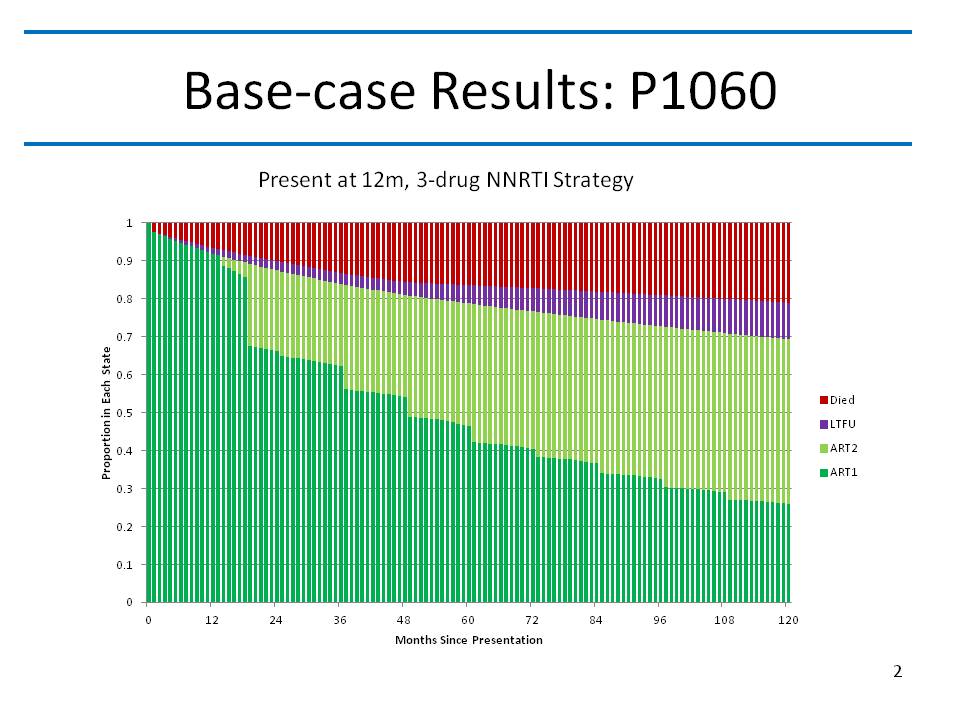 B.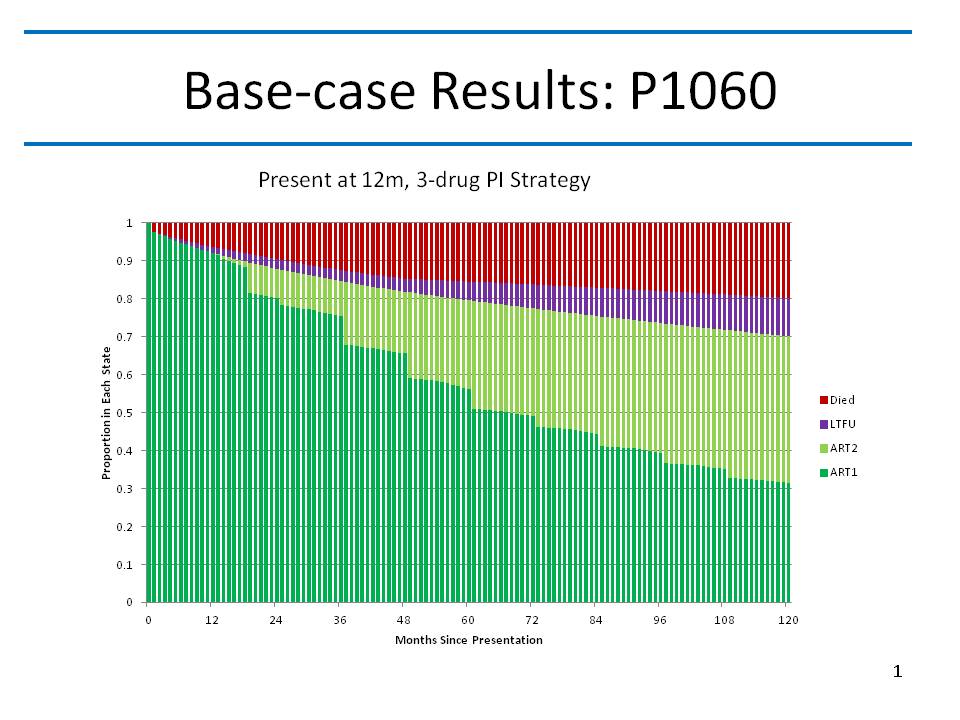 REFERENCES1.	Ciaranello AL, Morris BL, Walensky RP, et al. Validation and calibration of a computer simulation model of pediatric HIV infection. PLoS ONE. 2013;8(12):e83389.2.	Losina E, Yazdanpanah Y, Deuffic-Burban S, et al. The independent effect of highly active antiretroviral therapy on severe opportunistic disease incidence and mortality in HIV-infected adults in Côte d'Ivoire. Antivir Ther. 2007;12(4):543-551.3.	Babiker A, Castro nee Green H, Compagnucci A, et al. First-line antiretroviral therapy with a protease inhibitor versus non-nucleoside reverse transcriptase inhibitor and switch at higher versus low viral load in HIV-infected children: an open-label, randomised phase 2/3 trial. Lancet Infect Dis. Apr 2011;11(4):273-283.4.	Ciaranello AL, Lu Z, Ayaya S, et al. Incidence of WHO Stage 3 and 4 events, tuberculosis, and mortality in untreated, HIV-infected children enrolling in care before 1 year of age: an IeDEA (International Epidemiologic Databases to Evaluate AIDS) East Africa regional analysis. Pediatr Infect Dis J. 2014;33(6):623-629.5.	Becquet R, Marston M, Dabis F, et al. Children who acquire HIV infection perinatally are at higher risk of early death than those acquiring infection through breastmilk: a meta-analysis. PLoS One. 2012;7(2):e28510.6.	Marston M, Becquet R, Zaba B, et al. Net survival of perinatally and postnatally HIV-infected children: a pooled analysis of individual data from sub-Saharan Africa. Int J Epidemiol. Jan 18 2011;40(2):385-396.7.	Johnson LF, Mossong J, Dorrington RE, et al. Life expectancies of South African adults starting antiretroviral treatment: collaborative analysis of cohort studies. PLoS Med. 2013;10(4):e1001418.8.	Sauvageot D, Schaefer M, Olson D, Pujades-Rodriguez M, O'Brien DP. Antiretroviral therapy outcomes in resource-limited settings for HIV-infected children <5 years of age. Pediatrics. May 2010;125(5):e1039-1047.9.	Judd A. Early antiretroviral therapy in HIV-1-infected infants, 1996-2008: treatment response and duration of first-line regimens. AIDS. Nov 28 2011;25(18):2279-2287.10.	Prendergast A, Mphatswe W, Tudor-Williams G, et al. Early virological suppression with three-class antiretroviral therapy in HIV-infected African infants. AIDS. Jul 11 2008;22(11):1333-1343.11.	Walker AS, Doerholt K, Sharland M, Gibb DM. Response to highly active antiretroviral therapy varies with age: the UK and Ireland Collaborative HIV Paediatric Study. AIDS. Sep 24 2004;18(14):1915-1924.12.	Davies MA, Moultrie H, Eley B, et al. Virologic failure and second-line antiretroviral therapy in children in South Africa--the IeDEA Southern Africa collaboration. J Acquir Immune Defic Syndr. Mar 2011;56(3):270-278.13.	Bacha T, Tilahun B, Worku A. Predictors of treatment failure and time to detection and switching in HIV-infected Ethiopian children receiving first line anti-retroviral therapy. BMC Infect Dis. 2012;12:197.14.	Anti-Retroviral Research for Watoto. ARROW Trial. 2013. Accessed 11 Nov 2014 at http://www.arrowtrial.org/default.asp. 15.	Cotton MF, Violari A, Otwombe K, et al. Early time-limited antiretroviral therapy versus deferred therapy in South African infants infected with HIV: results from the children with HIV early antiretroviral (CHER) randomised trial. Lancet. 2013;S0140-6736(13):61409-61409.16.	Briggs AH, Weinstein MC, Fenwick EA, Karnon J, Sculpher MJ, Paltiel AD. Model parameter estimation and uncertainty: a report of the ISPOR-SMDM Modeling Good Research Practices Task Force--6. Value Health. Sep-Oct 2012;15(6):835-842.17.	Ciaranello A, Babiker A, Doherty K, et al. First-line ART regimens for HIV-infected children: A model-based cost-effectiveness analysis. Paper presented at: World Health Organization Maternal and Child Health Guidelines Development Group Meeting; December 11-13, 2012; Geneva, Switzerland.18.	World Health Organization. Consolidated guidelines on the use of antiretrovirals for the treatment and prevention of HIV infection, 2013. Accessed on 19 Nov 2014 at http://www.who.int/hiv/pub/guidelines/arv2013/download/en/index.html.19.	World Health Organization. Antiretroviral therapy for HIV infection in infants and children: Recommendations for a public health approach. 2010.  Accessed on 21 Nov 2014 at http://www.who.int/hiv/pub/paediatric/infants2010/en/index.html.20.	Myer L, Zar HJ. Cape Town Adolescent Antiretroviral Cohort (CTAAC). University of Cape Town, South Africa: Eunice Kennedy Shriver National Institute of Child Health and Human Development; R01 HD07451; 2012.21.	Embree J, Bwayo J, Nagelkerke N, et al. Lymphocyte subsets in human immunodeficiency virus type 1-infected and uninfected children in Nairobi. Pediatr Infect Dis J. Apr 2001;20(4):397-403.22.	Holmes CB, Wood R, Badri M, et al. CD4 decline and incidence of opportunistic infections in Cape Town, South Africa: implications for prophylaxis and treatment. J Acquir Immune Defic Syndr. Aug 1 2006;42(4):464-469.23.	United Nations. World Population Prospects: The 2008 Revision. 2009.  Accessed on 19 Nov 2014 at http://www.un.org/esa/population/publications/wpp2008/wpp2008_highlights.pdf. 24.	Sutcliffe CG, van Dijk JH, Bolton C, Persaud D, Moss WJ. Effectiveness of antiretroviral therapy among HIV-infected children in sub-Saharan Africa. Lancet Infect Dis. Aug 2008;8(8):477-489.25.	Ciaranello A, Chang Y, Margulis A, et al. Effectiveness of pediatric ART in resource-limited settings: a systematic review and meta-analysis. Clin Infect Dis. 2009;49(12):1915-1927.26.	Violari A, Lindsey JC, Hughes MD, et al. Nevirapine versus ritonavir-boosted lopinavir for HIV-infected children. N Engl J Med. Jun 21 2012;366(25):2380-2389.27.	Palumbo P, Lindsey JC, Hughes MD, et al. Antiretroviral treatment for children with peripartum nevirapine exposure. N Engl J Med. Oct 14 2010;363(16):1510-1520.28.	Tuboi SH, Brinkhof MW, Egger M, et al. Discordant responses to potent antiretroviral treatment in previously naive HIV-1-infected adults initiating treatment in resource-constrained countries: the antiretroviral therapy in low-income countries (ART-LINC) collaboration. J Acquir Immune Defic Syndr. May 1 2007;45(1):52-59.29.	Thomas LS. Costing of HIV/AIDS services at a tertiary level hospital in Gauteng Province. Faculty of Health Sciences, University of Witwatersrand, South Africa;2006.30.	Anglaret X, Chene G, Attia A, et al. Early chemoprophylaxis with trimethoprim-sulphamethoxazole for HIV-1-infected adults in Abidjan, Côte d'Ivoire: a randomised trial. Cotrimo-CI Study Group. Lancet. May 1 1999;353(9163):1463-1468.31.	Cleary S, Chitha W, Jikwana S, Okorafor OA, Boulle A. Health Systems Trust: South African Health Review. 2005.  Accessed 18 Nov 2014 at http://www.healthlink.org.za/publications/682.32.	Yazdanpanah Y, Losina E, Anglaret X, et al. Clinical impact and cost-effectiveness of co-trimoxazole prophylaxis in patients with HIV/AIDS in Côte d'Ivoire: a trial-based analysis. AIDS. Aug 12 2005;19(12):1299-1308.33.	Clinton Health Access Initiative. Antiretroviral (ARV) Ceiling Price List. 2012.  Accessed on 18 Nov 2014 at http://d2pd3b5abq75bb.cloudfront.net/2012/07/12/15/03/07/163/CHAI_ARV_Ceiling_Price_List_May_2012.pdf.34.	Doherty K, Essajee S, Penazzato M, Holmes C, Resch S, Ciaranello AL. Estimating age-based antiretroviral therapy costs for HIV-infected children in resource-limited settings based on World Health Organization weight-based dosing recommendations. BMC Health Services Research. 2014;14(201).I. Natural History Clinical InputsValueSourcesCD4% at presentation to care, by age6 months25%2112 months22%2124 and 36 months19%21Rate of CD4%/ CD4 decline aMonthly Risk (%)4,22<3 months of age (CD4%)4.0% 4,223-59 months of age (CD4%)0.5% 4,22≥60 months of age (CD4 cells/µL, range by HIV RNA)3.0-6.44,22Risk of clinical events (range by CD4%) a Monthly Risk (%)<6 months of ageWHO Stage 3 event (except tuberculosis)5.2-7.84,22WHO Stage 4 event (except tuberculosis)1.6-3.54,22Tuberculosis (any body site)0.5-1.14,226-59 months of ageWHO Stage 3 event (except tuberculosis)3.3-11.64,22WHO Stage 4 event (except tuberculosis)1.4-6.44,22Tuberculosis (any body site)0.8-3.84,22≥60 months of ageMild fungal infection1.8-3.14,22Visceral bacterial infection0.04-0.714,22WHO Stage 3 or 4 visceral disease0.03-1.44,22WHO Stage 3 or 4 mucocutaneous disease0.03-2.34,22Other WHO Stage 3 or 4 disease0.02-0.734,22Other severe disease0.19-1.74,22Other mild disease2.44,22Tuberculosis (any body site)0.03-1.74,22Risk of death within 30 days of clinical event a30-day risk (%)0-59 months of ageAfter WHO Stage 3 or 4 event13.54,22After TB event11.14,22≥60 months of ageMild fungal infection0.54,22Visceral bacterial infection2.94,22WHO Stage 3 or 4 visceral disease9.24,22WHO Stage 3 or 4 mucocutaneous disease2.44,22Other WHO Stage 3 or 4 disease20.04,22Other severe disease6.74,22Other mild disease0.44,22Tuberculosis (any body site)1.84,22Risk of HIV-related death (range by age, CD4%/CD4, and history of prior opportunistic disease) aMonthly risk (%)0.1-40.823I. Natural History Clinical Inputs, continuedValueValueSourcesRisk of non AIDS-related mortality (range by age in yearly intervals, sex, country)Monthly risk (%)Monthly risk (%)23<12 months of age0.41-0.490.41-0.492312-60 months of age0.050.05235-13 years of age0.010.012313-18 years of age0.010.0123>18 years of age0.01-0.100.01-0.1023Loss to follow-up prior to ART initiation0.2 (sensitivity analysis: 0-0.8)0.2 (sensitivity analysis: 0-0.8)24,25II. ART Clinical InputsValueValueSourcesART efficacy: HIV RNA <400c/mL at 24 weeks [48 weeks] on ART bP1060PENPACT-1Derived from3,26,27First-line nevirapine strategy Derived from3,26,27Nevirapine (in first-line ART)75% [72%]77% [73%]Derived from3,26,27Lopinavir/ritonavir (in second-line ART)75% [70%]81% [70%]Derived from3,26,27Lopinavir/ritonavir (in second-line ART)(Sensitivity analysis: 10-80%)(Sensitivity analysis: 10-80%)Derived from3,26,27First-line lopinavir/ritonavir strategyDerived from3,26,27Lopinavir/ritonavir (in first-line ART)91% [86%]72% [72%]Derived from3,26,27Nevirapine (in second-line ART)75% [71%]74% [66%]Derived from3,26,27Nevirapine (in second-line ART)(Sensitivity analysis: 10-80%)(Sensitivity analysis: 10-80%)Derived from3,26,27DRV-based regimen (sensitivity analysis)95% (assumption)95% (assumption)Derived from3,26,27CD4% increase on suppressive ART (first 6 months, after 6 months): children <60 months of ageMonthly increaseMonthly increase1st or 2nd line NNRTI regimen2.2%, 0.7%2.2%, 0.7%Derived from3,26,271st or 2nd line PI regimen1.9%, 0.4%1.9%, 0.4%Derived from3,26,272nd or 3rd line DRV-based regimen (sensitivity analysis)1.9%, 0.4% (assumption)1.9%, 0.4% (assumption)Derived from3,26,27CD4 increase on suppressive ART (first 6 months, after 6 months): any regimen, children ≥60 months of age67.3, 3.4 cells/µL67.3, 3.4 cells/µL28Probability of virologic failure after initial suppression cMonthly riskMonthly riskAny regimen0.91%(Sensitivity analysis: 0.5-3.6%)0.91%(Sensitivity analysis: 0.5-3.6%)Derived from3,26,27Reduction in event risk for patients on ARTRelative risk reduction (%) d(sensitivity analysis: 0-100)Relative risk reduction (%) d(sensitivity analysis: 0-100)Risk of opportunistic infection (age 0-13)85 85 2Risk of opportunistic infection (age 13+)32322Mortality risk (age 0-13)90902Mortality risk (age 13+, range by CD4)55-96%55-96%2Loss to follow-up after ART initiation0.2 (sensitivity analysis: 0-0.8)0.2 (sensitivity analysis: 0-0.8)24,25III. Cost Inputs eCost ( 2012 USD)Cost ( 2012 USD)SourcesSourcesOpportunistic infection care (per event; range by type of  OI)Opportunistic infection care (per event; range by type of  OI) (<60 months of age)$1,420-2,490$1,420-2,4902929 (<60 months of age)$120-420$120-4203030 (≥60 months of age)$310-1,070$310-1,0702222 (≥60 months of age)$60-420$60-4203030Routine care (per month, range by CD4) f (<60 months of age)$25-205$25-20522,3122,31 (<60 months of age)$30-40$30-4030,3230,32 (≥60 months of age)$25-205$25-20522,3122,31 (≥60 months of age)$30-40$30-4030,3230,32Care in the last month of life$800$80022,3122,31$65$6530,3230,32Antiretroviral regimen costs (per month, range by age/weight) gAntiretroviral regimen costs (per month, range by age/weight) gAntiretroviral regimen costs (per month, range by age/weight) gLopinavir/ritonavir (liquid: age <3 years (base-case) or <5 years (sensitivity analyses)$17-27(Sensitivity analysis: ↑1-15x)$17-27(Sensitivity analysis: ↑1-15x)$17-27(Sensitivity analysis: ↑1-15x)33,34Lopinavir/ritonavir (pediatric or adult tablets)$13-29$13-29$13-2933,34Nevirapine (pediatric or adult tablets)$3-8$3-8$3-833,34Nevirapine/zidovudine/lamivudine (pediatric or adult tablets)$6-8$6-8$6-833,34Abacavir/lamivudine (pediatric or adult tablets)$8-18$8-18$8-1833,34Zidovudine/lamivudine (pediatric or adult tablets)$4-9$4-9$4-933,34Efavirenz (pediatric or adult tablets, age ≥3 years)$3-7$3-7$3-733,34Darunavir/ritonavir/abacavir/lamivudine    (in sensitivity analyses only)$36-$92$36-$92$36-$9233,34Relative risk reduction (for mortality; OI risk) aRate/100PY          (2-year average)Rate/100PY          (4-year average)P1060: observed mortality rate (comparator; median follow-up: 72-weeks)3.293.29100%, 100%2.571.8795%, 95% 3.382.6290%, 95%3.983.0295%, 90%4.043.2390%, 90%4.673.6585%, 90%5.344.2590%, 75%6.625.4075%, 85%7.285.5475%, 75%8.596.7450%, 85%10.567.7390%, 50%9.668.1325%, 85%13.829.8790%, 25%12.5410.7150%, 50%15.2511.760%, 85%17.1412.0490%, 0%15.2413.1925%, 25%21.5916.520%, 0% 27.7221.07Mortalityrate/100PY bWHO3Rate/100PYWHO4Rate/100PYTB Rate/100PYModel-projected life expectancy (undiscounted, years)P1060 Trial3.299.300.735.60n/aBest-fitting model resultsReduction in OI risk of 85%, reduction in mortality risk of 90% (applied to ages 0-13) c Best-fitting model resultsReduction in OI risk of 85%, reduction in mortality risk of 90% (applied to ages 0-13) c Best-fitting model resultsReduction in OI risk of 85%, reduction in mortality risk of 90% (applied to ages 0-13) c Best-fitting model resultsReduction in OI risk of 85%, reduction in mortality risk of 90% (applied to ages 0-13) c Best-fitting model resultsReduction in OI risk of 85%, reduction in mortality risk of 90% (applied to ages 0-13) c CEPAC – first-line NVP4.2510.114.742.6627.61CEPAC – first-line LPV/r3.989.454.362.4128.79Range of model results: lower bound of event risksReduction in OI risk of 95%, reduction in mortality risk of 95% (applied lifelong) c Range of model results: lower bound of event risksReduction in OI risk of 95%, reduction in mortality risk of 95% (applied lifelong) c Range of model results: lower bound of event risksReduction in OI risk of 95%, reduction in mortality risk of 95% (applied lifelong) c Range of model results: lower bound of event risksReduction in OI risk of 95%, reduction in mortality risk of 95% (applied lifelong) c Range of model results: lower bound of event risksReduction in OI risk of 95%, reduction in mortality risk of 95% (applied lifelong) c CEPAC – first-line NVP2.625.152.431.3540.39CEPAC – first-line LPV/r2.514.902.291.2641.09Range of model results: upper bound of event risksNo reduction in OI risk or mortality risk (applied lifelong) c  Range of model results: upper bound of event risksNo reduction in OI risk or mortality risk (applied lifelong) c  Range of model results: upper bound of event risksNo reduction in OI risk or mortality risk (applied lifelong) c  Range of model results: upper bound of event risksNo reduction in OI risk or mortality risk (applied lifelong) c  Range of model results: upper bound of event risksNo reduction in OI risk or mortality risk (applied lifelong) c  CEPAC – first-line NVP21.0745.3420.2911.4110.90CEPAC – first-line LPV/r19.6844.0119.4010.7711.64Study NameStudy LocationStudy SizeStudy yearsMedian AgeART RegimenSwitches to Second-lineSauvageot et al, Pediatrics 20108Africa and 3,9362002-20082.6 years(1.7-3.7)d4T/3TC/NVP: 39.7%d4T/3TC/EFV: 1.3%AZT/3TC/NVP: 49.8%AZT/3TC/EFV: 0.7%Other: 8.5%33 patients (0.8%) switched to second-line ART after median time of 27.3 monthsProbability of remaining on first-line regimen after 24 months of ART was 0.99. Values were not significantly different when stratified by age at initiation.EPPICC913 European countries (9 cohorts)4371996-20083.7 months3-drug NNRTI based: 24%4-drug NNRTI based: 14%Boosted PI with two NRTIs: 15%Unboosted PI with 2-3 NRTIs:38%PI and NNRTI with/out NRTI or 3 NRTIs: 8%18% (77/437) switched to second-line ART after median f/u of 5.9  years84% (41/49 with information available) switched due to treatment failure4 drug NNRTI or boosted PI regimens were slower to switchPENPACT-13North America, South America, 2632002-20053.5 yearsLPV/r based: 25%NFV based: 24%RTV or FPVr/r: 1%EFV-based: 31%NVP-based: 19%188 children (71%) were still on first-line ART after median 5 years of follow up (23% switch at 5y)60/263 switched to second-line (28 PI group, 32 NNRTI group)15/263 discontinued ART after first-line ARTPrendergast et al, AIDS 200810632003-200526 daysZDV/3TC/NFV/NVP10/63 (16%) infants started second-line ART within 1 year 5/10 due to concurrent TB treatment4/10 due to virological failure 1/10 bothCHIPS (Walker et al, AIDS 2004)11 and 2651996-20034.2 years108/265 (41%) PI containing regimen126/265 (48%) NNRTI containing regimen2/265 (1%) both PI and NNRTI containing regimen29/265 (11%) ABC and other NRTIs7 children started LPV/r28 started a four-drug regimen6 months post ART, 197/265 (87%) still on initial ART regimen with 99% still considered to be on first-line ART (1% switch at 6m)Study NameStudy LocationStudy SizeStudy yearsMedian AgeART RegimenSwitches to Second-lineDavies et al, JAIDS 2011125,4851999-200842 monthsd4T and 3TC based: 89%NVP as 3rd drug: 5%EFV as 3rd drug: 55%LPV/r as 3rd drug: 33%RTV as 3rd drug: 7%Probability of failure (second elevated value > 1,000 copies/mL) by 36 months: 19.3%Of those with virologic failure, 59% had never been virologically suppressed. After >1 year of follow-up post failure, 38% were switched to second-line.Probability of switching to second-line by 3 years after ART initiation for all children = 6.2%. Median time to switch from failure = 5.7 monthsA PI-based initial regimen was negatively associated with switching.Bacha et al, BMC ID 2012131,1862005-20116.22 yearsd4T/3TC/NVP: 32.7%d4T/3TC/EFV: 8.9%AZT/3TC/NVP: 25.3%AZT/3TC/EFV: 30.4%14.1% of children had evidence of first-line failure5.9% clinical failure only6.7% immunologic failure only1.5% had immunologic and clinical failureOf those with failure, 14.4% were identified as having failed first-line ART and switched to second-line. Mean time of fail detection: 19.7 monthsMean time to switch: 24 monthsARROW14 and 1,2062007-20085.9 years (clinical monitoring)6.0 years (routine lab monitoring)Group A: NNRTI/3TC/ABC (n=397)Group B: NNRTI/3TC/ABC/AZT for 36 weeks, then stop AZT (n=404)Group C: NNRTI/3TC/ABC/AZT for 36 weeks, then stop NNRTI (n=405)Clinical Monitoring: 28 children (5%) switched to second-line after  median 4 years (median time to switch = 2.8 years)Routine Lab Monitoring (no viral load monitoring): 35 children (6%) switched to second-line after median 4 years (median time to switch = 2.2 years)CHER15 3772005-20077.4 weeksLPV/r + AZT + 3TC7 children (1.9%) switch to second-line over 5 years – with viral load monitoringYears Post ART InitiationSwitch immediately after confirmation of failureSwitch immediately after confirmation of failureWait 6 months after failure confirmation to switchWait 6 months after failure confirmation to switchNo RNA monitoring; switch 6 months after confirmation of failure (comparison)No RNA monitoring; switch 6 months after confirmation of failure (comparison)Years Post ART InitiationFirst-line NVPFirst-line LPV/rFirst-line NVPFirst-line LPV/rFirst-line NVPFirst-line LPV/r6 Months0.00%0.00%0.00%0.00%0.00%0.00%12 Months22.80 %8.40%0.01%0.01%0.00%0.00%24 Months22.84%9.46%21.23%7.89%4.33%1.93%36 Months28.24%16.83%21.59%9.22%6.32%2.61%48 Months32.76%23.02%26.86%16.33%10.07%3.96%60 Months37.16%28.86%32.36%23.46%14.15%5.64%ART StrategyUndiscounted  LE (Years)Undiscounted  LE (Years)DiscountedLE (Years)DiscountedLE (Years)Discounted Lifetime Costs ($US 2012)Discounted Lifetime Costs ($US 2012)Discounted Lifetime Costs ($US 2012)Discounted Lifetime Costs ($US 2012)Incremental cost-effectiveness ratio ($/years life saved)Incremental cost-effectiveness ratio ($/years life saved)A. A. A. A. A. A. A. A. A. A. A. Presenting Age = 6 monthsPresenting Age = 6 monthsPresenting Age = 6 monthsPresenting Age = 6 monthsPresenting Age = 6 monthsPresenting Age = 6 monthsPresenting Age = 6 monthsPresenting Age = 6 monthsPresenting Age = 6 monthsPresenting Age = 6 monthsPresenting Age = 6 monthsNo ART2.502.502.232.238,5208,5208,5208,520First-line LPV/r27.4527.4516.3116.3120,62020,62020,62020,620860860First-line NVP26.2926.2915.8115.8121,96021,96021,96021,960DominatedaDominatedaPresenting Age = 12 months (base-case, as reported in main manuscript)Presenting Age = 12 months (base-case, as reported in main manuscript)Presenting Age = 12 months (base-case, as reported in main manuscript)Presenting Age = 12 months (base-case, as reported in main manuscript)Presenting Age = 12 months (base-case, as reported in main manuscript)Presenting Age = 12 months (base-case, as reported in main manuscript)Presenting Age = 12 months (base-case, as reported in main manuscript)Presenting Age = 12 months (base-case, as reported in main manuscript)Presenting Age = 12 months (base-case, as reported in main manuscript)Presenting Age = 12 months (base-case, as reported in main manuscript)Presenting Age = 12 months (base-case, as reported in main manuscript)No ART2.832.832.522.5210,29010,29010,29010,290First-line LPV/r28.7928.7917.1117.1121,95021,95021,95021,950800800First-line NVP27.6127.6116.5916.5923,37023,37023,37023,370DominatedDominatedPresenting Age = 24 monthsPresenting Age = 24 monthsPresenting Age = 24 monthsPresenting Age = 24 monthsPresenting Age = 24 monthsPresenting Age = 24 monthsPresenting Age = 24 monthsPresenting Age = 24 monthsPresenting Age = 24 monthsPresenting Age = 24 monthsPresenting Age = 24 monthsNo ART3.543.543.093.0912,65012,65012,65012,650First-line LPV/r28.7128.7117.1017.1022,59022,59022,59022,590710710First-line NVP27.5227.5216.5916.5924,06024,06024,06024,060DominatedDominatedPresenting Age = 35 months Presenting Age = 35 months Presenting Age = 35 months Presenting Age = 35 months Presenting Age = 35 months Presenting Age = 35 months Presenting Age = 35 months Presenting Age = 35 months Presenting Age = 35 months Presenting Age = 35 months Presenting Age = 35 months No ART4.714.714.034.0314,42014,42014,42014,420First-line LPV/r29.4629.4617.6017.6023,24023,24023,24023,240650650First-line NVP28.3628.3617.1117.1124,79024,79024,79024,790DominatedDominatedOne line of ART available One line of ART available One line of ART available One line of ART available One line of ART available One line of ART available One line of ART available One line of ART available One line of ART available One line of ART available One line of ART available No ART2.832.832.522.5210,29010,290First-line NVP22.4222.4214.5714.5724,89024,8901,2101,2101,2101,210First-line LPV/r23.8423.8415.3115.3126,49026,4902,1902,1902,1902,190Stop second-line ART at failureStop second-line ART at failureStop second-line ART at failureStop second-line ART at failureStop second-line ART at failureStop second-line ART at failureStop second-line ART at failureStop second-line ART at failureStop second-line ART at failureStop second-line ART at failureStop second-line ART at failureNo ART2.832.832.522.5210,29010,290First-line NVP23.7623.7615.0315.0317,36017,360565565565565First-line LPV/r25.1825.1815.7415.7417,76017,760570570570570Require CD4 confirmation ( ≤10% or ≤100 cells/µL) of observed first-line ART failureRequire CD4 confirmation ( ≤10% or ≤100 cells/µL) of observed first-line ART failureRequire CD4 confirmation ( ≤10% or ≤100 cells/µL) of observed first-line ART failureRequire CD4 confirmation ( ≤10% or ≤100 cells/µL) of observed first-line ART failureRequire CD4 confirmation ( ≤10% or ≤100 cells/µL) of observed first-line ART failureRequire CD4 confirmation ( ≤10% or ≤100 cells/µL) of observed first-line ART failureRequire CD4 confirmation ( ≤10% or ≤100 cells/µL) of observed first-line ART failureRequire CD4 confirmation ( ≤10% or ≤100 cells/µL) of observed first-line ART failureRequire CD4 confirmation ( ≤10% or ≤100 cells/µL) of observed first-line ART failureRequire CD4 confirmation ( ≤10% or ≤100 cells/µL) of observed first-line ART failureRequire CD4 confirmation ( ≤10% or ≤100 cells/µL) of observed first-line ART failureNo ARTNo ART2.832.832.522.5210,29010,290First-line NVPFirst-line NVP27.2327.2316.3516.3523,85023,850Weakly dominatedbWeakly dominatedbWeakly dominatedbFirst-line LPV/rFirst-line LPV/r28.6428.6416.9516.9524,04024,040950950950No HIV RNA monitoring availableNo HIV RNA monitoring availableNo HIV RNA monitoring availableNo HIV RNA monitoring availableNo HIV RNA monitoring availableNo HIV RNA monitoring availableNo HIV RNA monitoring availableNo HIV RNA monitoring availableNo HIV RNA monitoring availableNo HIV RNA monitoring availableNo HIV RNA monitoring availableNo ART2.832.832.532.5310,30010,300First-line LPV/r28.6928.6916.9616.9622,24022,240830830830830First-line NVP27.0927.0916.2516.2522,76022,760DominatedDominatedDominatedDominatedThird line ART = DRV/r for both strategiesThird line ART = DRV/r for both strategiesThird line ART = DRV/r for both strategiesThird line ART = DRV/r for both strategiesThird line ART = DRV/r for both strategiesThird line ART = DRV/r for both strategiesThird line ART = DRV/r for both strategiesThird line ART = DRV/r for both strategiesThird line ART = DRV/r for both strategiesThird line ART = DRV/r for both strategiesThird line ART = DRV/r for both strategiesNo ART2.832.832.522.5210,29010,290First-line LPV/r32.9032.9018.3218.3225,52025,520960960960960First-line NVP31.8331.8317.9217.9225,67025,670DominatedDominatedDominatedDominatedNo CD4 or viral load monitoringNo CD4 or viral load monitoringNo CD4 or viral load monitoringNo CD4 or viral load monitoringNo CD4 or viral load monitoringNo CD4 or viral load monitoringNo CD4 or viral load monitoringNo CD4 or viral load monitoringNo CD4 or viral load monitoringNo CD4 or viral load monitoringNo CD4 or viral load monitoringNo ARTNo ART2.832.832.522.5210,28010,28010,28010,280First-line LPV/rFirst-line LPV/r26.7826.7816.2616.2624,62024,62024,62024,6201,040First-line NVPFirst-line NVP25.5125.5115.6515.6525,49025,49025,49025,490DominatedART Strategy
(ordered by cost)Undiscounted  LE (Years)Undiscounted  LE (Years)Undiscounted  LE (Years)DiscountedLE (Years)DiscountedLE (Years)DiscountedLE (Years)Discounted Lifetime Costs ($US 2012)Discounted Lifetime Costs ($US 2012)Discounted Lifetime Costs ($US 2012)Discounted Lifetime Costs ($US 2012)Discounted Lifetime Costs ($US 2012)Incremental cost-effectiveness ratio ($/years life saved)A. South Africa, continued.A. South Africa, continued.A. South Africa, continued.A. South Africa, continued.A. South Africa, continued.A. South Africa, continued.A. South Africa, continued.A. South Africa, continued.A. South Africa, continued.A. South Africa, continued.A. South Africa, continued.A. South Africa, continued.A. South Africa, continued.Second-line ART = DRV/r for both strategiesSecond-line ART = DRV/r for both strategiesSecond-line ART = DRV/r for both strategiesSecond-line ART = DRV/r for both strategiesSecond-line ART = DRV/r for both strategiesSecond-line ART = DRV/r for both strategiesSecond-line ART = DRV/r for both strategiesSecond-line ART = DRV/r for both strategiesSecond-line ART = DRV/r for both strategiesSecond-line ART = DRV/r for both strategiesSecond-line ART = DRV/r for both strategiesSecond-line ART = DRV/r for both strategiesSecond-line ART = DRV/r for both strategiesNo ARTNo ARTNo ART2.832.832.832.522.522.5210,29010,290First-line NVPFirst-line NVPFirst-line NVP29.0229.0229.0217.1217.1217.1228,04028,0401,2201,220First-line LPV/rFirst-line LPV/rFirst-line LPV/r30.0730.0730.0717.5617.5617.5628,68028,6801,4701,470DRV/r follows LPV/r in first-line LPV/r (no change to first-line NVP) DRV/r follows LPV/r in first-line LPV/r (no change to first-line NVP) DRV/r follows LPV/r in first-line LPV/r (no change to first-line NVP) DRV/r follows LPV/r in first-line LPV/r (no change to first-line NVP) DRV/r follows LPV/r in first-line LPV/r (no change to first-line NVP) DRV/r follows LPV/r in first-line LPV/r (no change to first-line NVP) DRV/r follows LPV/r in first-line LPV/r (no change to first-line NVP) DRV/r follows LPV/r in first-line LPV/r (no change to first-line NVP) DRV/r follows LPV/r in first-line LPV/r (no change to first-line NVP) DRV/r follows LPV/r in first-line LPV/r (no change to first-line NVP) DRV/r follows LPV/r in first-line LPV/r (no change to first-line NVP) DRV/r follows LPV/r in first-line LPV/r (no change to first-line NVP) DRV/r follows LPV/r in first-line LPV/r (no change to first-line NVP) No ARTNo ARTNo ART2.832.832.832.522.522.5210,29010,290First-line NVPFirst-line NVPFirst-line NVP27.6127.6127.6116.5916.5916.5923,37023,370930930First-line LPV/rFirst-line LPV/rFirst-line LPV/r30.0730.0730.0717.5617.5617.5628,68028,6805,4605,460DRV/r follows LPV/r in both strategies (NNRTIs not used in second-line after first-line LPV/r)DRV/r follows LPV/r in both strategies (NNRTIs not used in second-line after first-line LPV/r)DRV/r follows LPV/r in both strategies (NNRTIs not used in second-line after first-line LPV/r)DRV/r follows LPV/r in both strategies (NNRTIs not used in second-line after first-line LPV/r)DRV/r follows LPV/r in both strategies (NNRTIs not used in second-line after first-line LPV/r)DRV/r follows LPV/r in both strategies (NNRTIs not used in second-line after first-line LPV/r)DRV/r follows LPV/r in both strategies (NNRTIs not used in second-line after first-line LPV/r)DRV/r follows LPV/r in both strategies (NNRTIs not used in second-line after first-line LPV/r)DRV/r follows LPV/r in both strategies (NNRTIs not used in second-line after first-line LPV/r)DRV/r follows LPV/r in both strategies (NNRTIs not used in second-line after first-line LPV/r)DRV/r follows LPV/r in both strategies (NNRTIs not used in second-line after first-line LPV/r)DRV/r follows LPV/r in both strategies (NNRTIs not used in second-line after first-line LPV/r)DRV/r follows LPV/r in both strategies (NNRTIs not used in second-line after first-line LPV/r)No ARTNo ARTNo ART2.832.832.832.522.522.5210,29010,290First-line NVPFirst-line NVPFirst-line NVP31.8331.8331.8317.9217.9217.9225,67025,6701,0001,000First-line LPV/rFirst-line LPV/rFirst-line LPV/r30.0730.0730.0717.5617.5617.5628,68028,680DominatedDominatedPENPACT-1 ART efficaciesPENPACT-1 ART efficaciesPENPACT-1 ART efficaciesPENPACT-1 ART efficaciesPENPACT-1 ART efficaciesPENPACT-1 ART efficaciesPENPACT-1 ART efficaciesPENPACT-1 ART efficaciesPENPACT-1 ART efficaciesPENPACT-1 ART efficaciesPENPACT-1 ART efficaciesPENPACT-1 ART efficaciesPENPACT-1 ART efficaciesNo ARTNo ART2.832.832.832.522.522.5210,29010,290First-line LPV/rFirst-line LPV/r29.2829.2829.2816.9616.9616.9622,24022,240 Weakly dominated Weakly dominated Weakly dominatedFirst-line NVPFirst-line NVP30.4230.4230.4217.3917.3917.3922,37022,370810810810 Second-line NNRTI efficacy = 40% Second-line NNRTI efficacy = 40% Second-line NNRTI efficacy = 40% Second-line NNRTI efficacy = 40% Second-line NNRTI efficacy = 40% Second-line NNRTI efficacy = 40% Second-line NNRTI efficacy = 40% Second-line NNRTI efficacy = 40% Second-line NNRTI efficacy = 40% Second-line NNRTI efficacy = 40% Second-line NNRTI efficacy = 40% Second-line NNRTI efficacy = 40% Second-line NNRTI efficacy = 40%No ARTNo ART2.832.832.832.522.522.5210,29010,290First-line LPV/rFirst-line LPV/r26.5126.5126.5116.2616.2616.2623,01023,010930930930First-line NVPFirst-line NVP27.6127.6127.6116.5916.5916.5923,37023,3701,1101,1101,1101.7x late failure for first-line LPV/r (1.5%/month: first-line NVP becomes more effective) e1.7x late failure for first-line LPV/r (1.5%/month: first-line NVP becomes more effective) e1.7x late failure for first-line LPV/r (1.5%/month: first-line NVP becomes more effective) e1.7x late failure for first-line LPV/r (1.5%/month: first-line NVP becomes more effective) e1.7x late failure for first-line LPV/r (1.5%/month: first-line NVP becomes more effective) e1.7x late failure for first-line LPV/r (1.5%/month: first-line NVP becomes more effective) e1.7x late failure for first-line LPV/r (1.5%/month: first-line NVP becomes more effective) e1.7x late failure for first-line LPV/r (1.5%/month: first-line NVP becomes more effective) e1.7x late failure for first-line LPV/r (1.5%/month: first-line NVP becomes more effective) e1.7x late failure for first-line LPV/r (1.5%/month: first-line NVP becomes more effective) e1.7x late failure for first-line LPV/r (1.5%/month: first-line NVP becomes more effective) e1.7x late failure for first-line LPV/r (1.5%/month: first-line NVP becomes more effective) e1.7x late failure for first-line LPV/r (1.5%/month: first-line NVP becomes more effective) eNo ARTNo ART2.832.832.832.522.522.5210,29010,290First-line LPV/rFirst-line LPV/r27.1227.1227.1216.5816.5816.5822,05022,050840840840First-line NVPFirst-line NVP27.6127.6127.6116.5916.5916.5923,37023,370185,090185,090185,0902.1x late failure for first-line LPV/r (1.9%/month: first-line NVP more effective and cost-effective) e2.1x late failure for first-line LPV/r (1.9%/month: first-line NVP more effective and cost-effective) e2.1x late failure for first-line LPV/r (1.9%/month: first-line NVP more effective and cost-effective) e2.1x late failure for first-line LPV/r (1.9%/month: first-line NVP more effective and cost-effective) e2.1x late failure for first-line LPV/r (1.9%/month: first-line NVP more effective and cost-effective) e2.1x late failure for first-line LPV/r (1.9%/month: first-line NVP more effective and cost-effective) e2.1x late failure for first-line LPV/r (1.9%/month: first-line NVP more effective and cost-effective) e2.1x late failure for first-line LPV/r (1.9%/month: first-line NVP more effective and cost-effective) e2.1x late failure for first-line LPV/r (1.9%/month: first-line NVP more effective and cost-effective) e2.1x late failure for first-line LPV/r (1.9%/month: first-line NVP more effective and cost-effective) e2.1x late failure for first-line LPV/r (1.9%/month: first-line NVP more effective and cost-effective) e2.1x late failure for first-line LPV/r (1.9%/month: first-line NVP more effective and cost-effective) e2.1x late failure for first-line LPV/r (1.9%/month: first-line NVP more effective and cost-effective) eNo ARTNo ART2.832.832.832.522.522.5210,29010,290First-line LPV/rFirst-line LPV/r26.6026.6026.6016.3816.3816.3822,07022,070850850850First-line NVPFirst-line NVP27.6127.6127.6116.5916.5916.5923,37023,3706,3106,3106,3104.5x cost of liquid LPV/r ($80-105 per month for children <3 years of age)4.5x cost of liquid LPV/r ($80-105 per month for children <3 years of age)4.5x cost of liquid LPV/r ($80-105 per month for children <3 years of age)4.5x cost of liquid LPV/r ($80-105 per month for children <3 years of age)4.5x cost of liquid LPV/r ($80-105 per month for children <3 years of age)4.5x cost of liquid LPV/r ($80-105 per month for children <3 years of age)4.5x cost of liquid LPV/r ($80-105 per month for children <3 years of age)4.5x cost of liquid LPV/r ($80-105 per month for children <3 years of age)4.5x cost of liquid LPV/r ($80-105 per month for children <3 years of age)4.5x cost of liquid LPV/r ($80-105 per month for children <3 years of age)4.5x cost of liquid LPV/r ($80-105 per month for children <3 years of age)4.5x cost of liquid LPV/r ($80-105 per month for children <3 years of age)4.5x cost of liquid LPV/r ($80-105 per month for children <3 years of age)No ARTNo ART2.832.832.832.522.522.5210,29010,290First-line NVPFirst-line NVP28.7728.7728.7716.5916.5916.5923,48023,480 Weakly dominated Weakly dominated Weakly dominatedFirst-line LPV/rFirst-line LPV/r27.5827.5827.5817.1017.1017.1023,51023,51091091091015.0x cost of liquid LPV/r ($260-330 per month for children <3 years of age)15.0x cost of liquid LPV/r ($260-330 per month for children <3 years of age)15.0x cost of liquid LPV/r ($260-330 per month for children <3 years of age)15.0x cost of liquid LPV/r ($260-330 per month for children <3 years of age)15.0x cost of liquid LPV/r ($260-330 per month for children <3 years of age)15.0x cost of liquid LPV/r ($260-330 per month for children <3 years of age)15.0x cost of liquid LPV/r ($260-330 per month for children <3 years of age)15.0x cost of liquid LPV/r ($260-330 per month for children <3 years of age)15.0x cost of liquid LPV/r ($260-330 per month for children <3 years of age)15.0x cost of liquid LPV/r ($260-330 per month for children <3 years of age)15.0x cost of liquid LPV/r ($260-330 per month for children <3 years of age)15.0x cost of liquid LPV/r ($260-330 per month for children <3 years of age)15.0x cost of liquid LPV/r ($260-330 per month for children <3 years of age)No ARTNo ART2.832.832.832.522.522.5210,29010,290First-line NVPFirst-line NVP27.5827.5827.5816.5816.5816.5823,78023,780960960960First-line LPV/rFirst-line LPV/r28.7928.7928.7917.0917.0917.0928,17028,1708,6408,6408,640Liquid LPV/r used until age 5Liquid LPV/r used until age 5Liquid LPV/r used until age 5Liquid LPV/r used until age 5Liquid LPV/r used until age 5Liquid LPV/r used until age 5Liquid LPV/r used until age 5Liquid LPV/r used until age 5Liquid LPV/r used until age 5Liquid LPV/r used until age 5Liquid LPV/r used until age 5Liquid LPV/r used until age 5Liquid LPV/r used until age 5No ARTNo ART2.832.832.832.522.522.5210,29010,290First-line LPV/rFirst-line LPV/r28.7728.7728.7717.0917.0917.0922,73022,730850850850First-line NVPFirst-line NVP27.5927.5927.5916.6016.6016.6023,44023,440DominatedDominatedDominatedART Strategy
(ordered by cost)Undiscounted  LE (Years)Undiscounted  LE (Years)Undiscounted  LE (Years)DiscountedLE (Years)DiscountedLE (Years)Discounted Lifetime Costs ($US 2012)Discounted Lifetime Costs ($US 2012)Discounted Lifetime Costs ($US 2012)Discounted Lifetime Costs ($US 2012)Discounted Lifetime Costs ($US 2012)Incremental cost-effectiveness ratio ($/years life saved)A. South Africa, continued.A. South Africa, continued.A. South Africa, continued.A. South Africa, continued.A. South Africa, continued.A. South Africa, continued.A. South Africa, continued.A. South Africa, continued.A. South Africa, continued.A. South Africa, continued.A. South Africa, continued.A. South Africa, continued.Intermediate additional impact of ART (relative risk reductions: 50% for OI, 50% for mortality, applied lifelong)cIntermediate additional impact of ART (relative risk reductions: 50% for OI, 50% for mortality, applied lifelong)cIntermediate additional impact of ART (relative risk reductions: 50% for OI, 50% for mortality, applied lifelong)cIntermediate additional impact of ART (relative risk reductions: 50% for OI, 50% for mortality, applied lifelong)cIntermediate additional impact of ART (relative risk reductions: 50% for OI, 50% for mortality, applied lifelong)cIntermediate additional impact of ART (relative risk reductions: 50% for OI, 50% for mortality, applied lifelong)cIntermediate additional impact of ART (relative risk reductions: 50% for OI, 50% for mortality, applied lifelong)cIntermediate additional impact of ART (relative risk reductions: 50% for OI, 50% for mortality, applied lifelong)cIntermediate additional impact of ART (relative risk reductions: 50% for OI, 50% for mortality, applied lifelong)cIntermediate additional impact of ART (relative risk reductions: 50% for OI, 50% for mortality, applied lifelong)cIntermediate additional impact of ART (relative risk reductions: 50% for OI, 50% for mortality, applied lifelong)cIntermediate additional impact of ART (relative risk reductions: 50% for OI, 50% for mortality, applied lifelong)cNo ARTNo ARTNo ART2.832.522.522.522.5210,290First-line LPV/rFirst-line LPV/rFirst-line LPV/r19.8312.2712.2712.2712.2716,810670670670First-line NVPFirst-line NVPFirst-line NVP18.7111.6911.6911.6911.6917,190DominatedDominatedDominatedAdditional impact of ART applied only to ages 0-13Additional impact of ART applied only to ages 0-13Additional impact of ART applied only to ages 0-13Additional impact of ART applied only to ages 0-13Additional impact of ART applied only to ages 0-13Additional impact of ART applied only to ages 0-13Additional impact of ART applied only to ages 0-13Additional impact of ART applied only to ages 0-13Additional impact of ART applied only to ages 0-13Additional impact of ART applied only to ages 0-13Additional impact of ART applied only to ages 0-13Additional impact of ART applied only to ages 0-13No ARTNo ART2.832.832.832.522.5210,29010,29010,290First-line LPV/rFirst-line LPV/r23.0923.0923.0915.0815.0817,97017,97017,970610610First-line NVPFirst-line NVP22.1322.1322.1314.6314.6318,95018,95018,950DominatedDominatedNo CD4-independent impact of ART (relative risk reductions: 0% for OI, 0% for mortality, applied lifelong)cNo CD4-independent impact of ART (relative risk reductions: 0% for OI, 0% for mortality, applied lifelong)cNo CD4-independent impact of ART (relative risk reductions: 0% for OI, 0% for mortality, applied lifelong)cNo CD4-independent impact of ART (relative risk reductions: 0% for OI, 0% for mortality, applied lifelong)cNo CD4-independent impact of ART (relative risk reductions: 0% for OI, 0% for mortality, applied lifelong)cNo CD4-independent impact of ART (relative risk reductions: 0% for OI, 0% for mortality, applied lifelong)cNo CD4-independent impact of ART (relative risk reductions: 0% for OI, 0% for mortality, applied lifelong)cNo CD4-independent impact of ART (relative risk reductions: 0% for OI, 0% for mortality, applied lifelong)cNo CD4-independent impact of ART (relative risk reductions: 0% for OI, 0% for mortality, applied lifelong)cNo CD4-independent impact of ART (relative risk reductions: 0% for OI, 0% for mortality, applied lifelong)cNo CD4-independent impact of ART (relative risk reductions: 0% for OI, 0% for mortality, applied lifelong)cNo CD4-independent impact of ART (relative risk reductions: 0% for OI, 0% for mortality, applied lifelong)cNo ARTNo ART2.832.832.832.522.5210,29010,29010,290First-line NVPFirst-line NVP10.9110.9110.917.447.4412,25012,25012,250400400First-line LPV/rFirst-line LPV/r11.6711.6711.677.897.8912,43012,43012,430420420Discount rate: 5% per yearDiscount rate: 5% per yearDiscount rate: 5% per yearDiscount rate: 5% per yearDiscount rate: 5% per yearDiscount rate: 5% per yearDiscount rate: 5% per yearDiscount rate: 5% per yearDiscount rate: 5% per yearDiscount rate: 5% per yearDiscount rate: 5% per yearDiscount rate: 5% per yearNo ARTNo ART2.832.832.832.362.369,6609,6609,660First-line LPV/rFirst-line LPV/r28.7928.7928.7913.1613.1616,10016,10016,100600600First-line NVPFirst-line NVP27.6127.6127.6112.8512.8517,10017,10017,100DominatedDominatedDiscount rate: 8% per yearDiscount rate: 8% per yearDiscount rate: 8% per yearDiscount rate: 8% per yearDiscount rate: 8% per yearDiscount rate: 8% per yearDiscount rate: 8% per yearDiscount rate: 8% per yearDiscount rate: 8% per yearDiscount rate: 8% per yearDiscount rate: 8% per yearDiscount rate: 8% per yearNo ARTNo ART2.832.832.832.172.178,9108,9108,910First-line LPV/rFirst-line LPV/r28.7928.7928.799.709.7011,40011,40011,400330330First-line NVPFirst-line NVP27.6127.6127.619.529.5211,96011,96011,960DominatedDominatedB.  healthcare costs dB.  healthcare costs dB.  healthcare costs dB.  healthcare costs dB.  healthcare costs dB.  healthcare costs dB.  healthcare costs dB.  healthcare costs dB.  healthcare costs dB.  healthcare costs dB.  healthcare costs dB.  healthcare costs dPresenting Age = 6 monthsPresenting Age = 6 monthsPresenting Age = 6 monthsPresenting Age = 6 monthsPresenting Age = 6 monthsPresenting Age = 6 monthsPresenting Age = 6 monthsPresenting Age = 6 monthsPresenting Age = 6 monthsPresenting Age = 6 monthsPresenting Age = 6 monthsPresenting Age = 6 monthsNo ART2.492.492.492.242.241,6001,6001,6001,6001,600First-line LPV/r27.4627.4627.4616.3116.3114,36014,36014,36014,36014,360910First-line NVP26.3026.3026.3015.8015.8014,71014,71014,71014,71014,710DominatedPresenting Age = 12 months Presenting Age = 12 months Presenting Age = 12 months Presenting Age = 12 months Presenting Age = 12 months Presenting Age = 12 months Presenting Age = 12 months Presenting Age = 12 months Presenting Age = 12 months Presenting Age = 12 months Presenting Age = 12 months Presenting Age = 12 months No ART2.832.832.832.522.521,8201,8201,8201,8201,820First-line LPV/r28.7928.7928.7917.1117.1115,12015,12015,12015,12015,120910First-line NVP27.6227.6227.6216.5816.5815,48015,48015,48015,48015,480DominatedPresenting Age = 24 monthsPresenting Age = 24 monthsPresenting Age = 24 monthsPresenting Age = 24 monthsPresenting Age = 24 monthsPresenting Age = 24 monthsPresenting Age = 24 monthsPresenting Age = 24 monthsPresenting Age = 24 monthsPresenting Age = 24 monthsPresenting Age = 24 monthsPresenting Age = 24 monthsNo ART3.553.553.553.093.092,1802,1802,1802,1802,180First-line LPV/r28.7428.7428.7417.1017.1015,17015,17015,17015,17015,170930First-line NVP27.5327.5327.5316.6016.6015,57015,57015,57015,57015,570DominatedPresenting Age = 35 monthsPresenting Age = 35 monthsPresenting Age = 35 monthsPresenting Age = 35 monthsPresenting Age = 35 monthsPresenting Age = 35 monthsPresenting Age = 35 monthsPresenting Age = 35 monthsPresenting Age = 35 monthsPresenting Age = 35 monthsPresenting Age = 35 monthsPresenting Age = 35 monthsNo ART4.714.714.714.034.032,6802,6802,6802,6802,680First-line LPV/r29.4829.4829.4817.6017.6015,72015,72015,72015,72015,720960First-line NVP28.3628.3628.3617.1417.1416,20016,20016,20016,20016,200DominatedART Strategy
(ordered by cost)Undiscounted  LE (Years)Undiscounted  LE (Years)DiscountedLE (Years)DiscountedLE (Years)Discounted Lifetime Costs ($US 2012)Discounted Lifetime Costs ($US 2012)Discounted Lifetime Costs ($US 2012)Incremental cost-effectiveness ratio ($/years life saved)Incremental cost-effectiveness ratio ($/years life saved)B.  healthcare costs, continued B.  healthcare costs, continued B.  healthcare costs, continued B.  healthcare costs, continued B.  healthcare costs, continued B.  healthcare costs, continued B.  healthcare costs, continued B.  healthcare costs, continued B.  healthcare costs, continued B.  healthcare costs, continued One line of ART available One line of ART available One line of ART available One line of ART available One line of ART available One line of ART available One line of ART available One line of ART available One line of ART available One line of ART available No ART2.832.832.522.521,8201,8201,820First-line NVP22.4022.4014.5914.5912,41012,41012,410880880First-line LPV/r23.8623.8615.2915.2916,03016,03016,0305,1305,130Stop second-line ART at failureStop second-line ART at failureStop second-line ART at failureStop second-line ART at failureStop second-line ART at failureStop second-line ART at failureStop second-line ART at failureStop second-line ART at failureStop second-line ART at failureStop second-line ART at failureNo ART2.832.832.522.521,8201,8201,820First-line NVP23.7323.7315.0515.0512,42012,42012,420850850First-line LPV/r25.2125.2115.7715.7713,48013,48013,4801,4801,480Require CD4 confirmation ( ≤10% or ≤100 cells/µL) of observed first-line ART failureRequire CD4 confirmation ( ≤10% or ≤100 cells/µL) of observed first-line ART failureRequire CD4 confirmation ( ≤10% or ≤100 cells/µL) of observed first-line ART failureRequire CD4 confirmation ( ≤10% or ≤100 cells/µL) of observed first-line ART failureRequire CD4 confirmation ( ≤10% or ≤100 cells/µL) of observed first-line ART failureRequire CD4 confirmation ( ≤10% or ≤100 cells/µL) of observed first-line ART failureRequire CD4 confirmation ( ≤10% or ≤100 cells/µL) of observed first-line ART failureRequire CD4 confirmation ( ≤10% or ≤100 cells/µL) of observed first-line ART failureRequire CD4 confirmation ( ≤10% or ≤100 cells/µL) of observed first-line ART failureRequire CD4 confirmation ( ≤10% or ≤100 cells/µL) of observed first-line ART failureNo ARTNo ART2.832.832.522.521,820First-line NVPFirst-line NVP27.2327.2316.3616.3614,900950950950First-line LPV/rFirst-line LPV/r28.6328.6316.9516.9516,2402,2802,2802,280No HIV RNA monitoring availableNo HIV RNA monitoring availableNo HIV RNA monitoring availableNo HIV RNA monitoring availableNo HIV RNA monitoring availableNo HIV RNA monitoring availableNo HIV RNA monitoring availableNo HIV RNA monitoring availableNo HIV RNA monitoring availableNo HIV RNA monitoring availableNo ART2.842.842.522.521,8201,8201,820First-line NVP27.1127.1116.2516.2513,34013,34013,340840840First-line LPV/r28.6928.6916.9616.9614,33014,33014,3301,3901,390Third-line ART = DRV/r for both strategiesThird-line ART = DRV/r for both strategiesThird-line ART = DRV/r for both strategiesThird-line ART = DRV/r for both strategiesThird-line ART = DRV/r for both strategiesThird-line ART = DRV/r for both strategiesThird-line ART = DRV/r for both strategiesThird-line ART = DRV/r for both strategiesThird-line ART = DRV/r for both strategiesThird-line ART = DRV/r for both strategiesNo ART2.832.832.522.521,8201,8201,820First-line NVP31.7731.7717.9417.9420,58020,58020,5801,2201,220First-line LPV/r32.8832.8818.3518.3521,13021,13021,1301,3301,330No CD4 or viral load monitoringNo CD4 or viral load monitoringNo CD4 or viral load monitoringNo CD4 or viral load monitoringNo CD4 or viral load monitoringNo CD4 or viral load monitoringNo CD4 or viral load monitoringNo CD4 or viral load monitoringNo CD4 or viral load monitoringNo CD4 or viral load monitoringNo ARTNo ART2.832.832.532.531,820First-line NVPFirst-line NVP25.5025.5015.6615.6612,190790790790First-line LPV/rFirst-line LPV/r26.7926.7916.2516.2513,1501,6001,6001,600Second-line ART = DRV/r for both strategiesSecond-line ART = DRV/r for both strategiesSecond-line ART = DRV/r for both strategiesSecond-line ART = DRV/r for both strategiesSecond-line ART = DRV/r for both strategiesSecond-line ART = DRV/r for both strategiesSecond-line ART = DRV/r for both strategiesSecond-line ART = DRV/r for both strategiesSecond-line ART = DRV/r for both strategiesSecond-line ART = DRV/r for both strategiesNo ARTNo ART2.832.832.522.521,8201,8201,820First-line NVPFirst-line NVP28.9928.9917.1517.1521,45021,45021,4501,340First-line LPV/rFirst-line LPV/r30.0930.0917.5517.5522,78022,78022,7803,250DRV/r follows LPV/r in first-line LPV/r (no change to first-line NVP) DRV/r follows LPV/r in first-line LPV/r (no change to first-line NVP) DRV/r follows LPV/r in first-line LPV/r (no change to first-line NVP) DRV/r follows LPV/r in first-line LPV/r (no change to first-line NVP) DRV/r follows LPV/r in first-line LPV/r (no change to first-line NVP) DRV/r follows LPV/r in first-line LPV/r (no change to first-line NVP) DRV/r follows LPV/r in first-line LPV/r (no change to first-line NVP) DRV/r follows LPV/r in first-line LPV/r (no change to first-line NVP) DRV/r follows LPV/r in first-line LPV/r (no change to first-line NVP) DRV/r follows LPV/r in first-line LPV/r (no change to first-line NVP) No ARTNo ART2.832.832.522.521,820First-line NVPFirst-line NVP27.6227.6216.5816.5815,480970970970First-line LPV/rFirst-line LPV/r30.0930.0917.5517.5522,7807,4707,4707,470DRV/r follows LPV/r in both strategies (NNRTIs not used in second-line after first-line LPV/r)DRV/r follows LPV/r in both strategies (NNRTIs not used in second-line after first-line LPV/r)DRV/r follows LPV/r in both strategies (NNRTIs not used in second-line after first-line LPV/r)DRV/r follows LPV/r in both strategies (NNRTIs not used in second-line after first-line LPV/r)DRV/r follows LPV/r in both strategies (NNRTIs not used in second-line after first-line LPV/r)DRV/r follows LPV/r in both strategies (NNRTIs not used in second-line after first-line LPV/r)DRV/r follows LPV/r in both strategies (NNRTIs not used in second-line after first-line LPV/r)DRV/r follows LPV/r in both strategies (NNRTIs not used in second-line after first-line LPV/r)DRV/r follows LPV/r in both strategies (NNRTIs not used in second-line after first-line LPV/r)DRV/r follows LPV/r in both strategies (NNRTIs not used in second-line after first-line LPV/r)No ARTNo ART2.832.832.522.521,820First-line NVPFirst-line NVP31.7731.7717.9417.9420,5801,2201,2201,220First-line LPV/rFirst-line LPV/r30.0930.0917.5517.5522,780DominatedDominatedDominatedPENPACT ART efficaciesPENPACT ART efficaciesPENPACT ART efficaciesPENPACT ART efficaciesPENPACT ART efficaciesPENPACT ART efficaciesPENPACT ART efficaciesPENPACT ART efficaciesPENPACT ART efficaciesPENPACT ART efficaciesNo ART2.832.832.522.521,8201,8201,820First-line LPV/r29.2429.2416.9516.9515,00015,00015,000910910First-line NVP30.3330.3317.3717.3716,03016,03016,0302,4002,400ART Strategy
(ordered by cost)Undiscounted  LE (Years)Undiscounted  LE (Years)DiscountedLE (Years)DiscountedLE (Years)Discounted Lifetime Costs ($US 2012)Discounted Lifetime Costs ($US 2012)Discounted Lifetime Costs ($US 2012)Discounted Lifetime Costs ($US 2012)Incremental cost-effectiveness ratio ($/years life saved)B.  healthcare costs, continued B.  healthcare costs, continued B.  healthcare costs, continued B.  healthcare costs, continued B.  healthcare costs, continued B.  healthcare costs, continued B.  healthcare costs, continued B.  healthcare costs, continued B.  healthcare costs, continued B.  healthcare costs, continued Second-line NNRTI efficacy = 40%Second-line NNRTI efficacy = 40%Second-line NNRTI efficacy = 40%Second-line NNRTI efficacy = 40%Second-line NNRTI efficacy = 40%Second-line NNRTI efficacy = 40%Second-line NNRTI efficacy = 40%Second-line NNRTI efficacy = 40%Second-line NNRTI efficacy = 40%Second-line NNRTI efficacy = 40%No ART2.832.832.522.521,8201,8201,8201,820First-line LPV/r26.4826.4816.2616.2614,52014,52014,52014,520930First-line NVP27.6227.6216.5816.5815,48015,48015,48015,4803,010Second-line NNRTI efficacy = 15%Second-line NNRTI efficacy = 15%Second-line NNRTI efficacy = 15%Second-line NNRTI efficacy = 15%Second-line NNRTI efficacy = 15%Second-line NNRTI efficacy = 15%Second-line NNRTI efficacy = 15%Second-line NNRTI efficacy = 15%Second-line NNRTI efficacy = 15%Second-line NNRTI efficacy = 15%No ART2.832.832.522.521,8201,8201,8201,820First-line LPV/r24.8124.8115.6515.6514,09014,09014,09014,090940First-line NVP27.6227.6216.5816.5815,48015,48015,48015,4801,5001.7x late failure for first-line LPV/r (1.5%/month: first-line NVP becomes more effective) e1.7x late failure for first-line LPV/r (1.5%/month: first-line NVP becomes more effective) e1.7x late failure for first-line LPV/r (1.5%/month: first-line NVP becomes more effective) e1.7x late failure for first-line LPV/r (1.5%/month: first-line NVP becomes more effective) e1.7x late failure for first-line LPV/r (1.5%/month: first-line NVP becomes more effective) e1.7x late failure for first-line LPV/r (1.5%/month: first-line NVP becomes more effective) e1.7x late failure for first-line LPV/r (1.5%/month: first-line NVP becomes more effective) e1.7x late failure for first-line LPV/r (1.5%/month: first-line NVP becomes more effective) e1.7x late failure for first-line LPV/r (1.5%/month: first-line NVP becomes more effective) e1.7x late failure for first-line LPV/r (1.5%/month: first-line NVP becomes more effective) eNo ART2.832.832.522.521,8201,820First-line LPV/r27.1427.1416.5616.5614,26014,260890890890First-line NVP27.6227.6216.5816.5815,48015,48056,16056,16056,1602.0x late failure for first-line LPV/r (1.8%/month: first-line NVP more effective and cost-effective) e2.0x late failure for first-line LPV/r (1.8%/month: first-line NVP more effective and cost-effective) e2.0x late failure for first-line LPV/r (1.8%/month: first-line NVP more effective and cost-effective) e2.0x late failure for first-line LPV/r (1.8%/month: first-line NVP more effective and cost-effective) e2.0x late failure for first-line LPV/r (1.8%/month: first-line NVP more effective and cost-effective) e2.0x late failure for first-line LPV/r (1.8%/month: first-line NVP more effective and cost-effective) e2.0x late failure for first-line LPV/r (1.8%/month: first-line NVP more effective and cost-effective) e2.0x late failure for first-line LPV/r (1.8%/month: first-line NVP more effective and cost-effective) e2.0x late failure for first-line LPV/r (1.8%/month: first-line NVP more effective and cost-effective) e2.0x late failure for first-line LPV/r (1.8%/month: first-line NVP more effective and cost-effective) eNo ART2.832.832.522.521,8201,820First-line LPV/r26.7126.7116.4316.4314,05014,050880880880First-line NVP27.6227.6216.5816.5815,48015,4809,5609,5609,5603.5 cost of liquid LPV/r ($65-85 per month for children <3 years of age)3.5 cost of liquid LPV/r ($65-85 per month for children <3 years of age)3.5 cost of liquid LPV/r ($65-85 per month for children <3 years of age)3.5 cost of liquid LPV/r ($65-85 per month for children <3 years of age)3.5 cost of liquid LPV/r ($65-85 per month for children <3 years of age)3.5 cost of liquid LPV/r ($65-85 per month for children <3 years of age)3.5 cost of liquid LPV/r ($65-85 per month for children <3 years of age)3.5 cost of liquid LPV/r ($65-85 per month for children <3 years of age)3.5 cost of liquid LPV/r ($65-85 per month for children <3 years of age)3.5 cost of liquid LPV/r ($65-85 per month for children <3 years of age)No ART2.832.832.522.521,8201,820First-line NVP27.5827.5816.5816.5815,56015,560980980980First-line LPV/r28.8128.8117.1017.1016,24016,2401,3001,3001,300Liquid LPV/r used until age 5Liquid LPV/r used until age 5Liquid LPV/r used until age 5Liquid LPV/r used until age 5Liquid LPV/r used until age 5Liquid LPV/r used until age 5Liquid LPV/r used until age 5Liquid LPV/r used until age 5Liquid LPV/r used until age 5Liquid LPV/r used until age 5No ART2.832.832.522.521,8201,820First-line NVP27.5527.5516.5616.5615,53015,530Weakly dominatedWeakly dominatedWeakly dominatedFirst-line LPV/r28.8028.8017.0917.0915,91015,910970970970Intermediate CD4-independent impact of ART (relative risk reductions: 50% for OI, 50% for mortality, applied lifelong)bIntermediate CD4-independent impact of ART (relative risk reductions: 50% for OI, 50% for mortality, applied lifelong)bIntermediate CD4-independent impact of ART (relative risk reductions: 50% for OI, 50% for mortality, applied lifelong)bIntermediate CD4-independent impact of ART (relative risk reductions: 50% for OI, 50% for mortality, applied lifelong)bIntermediate CD4-independent impact of ART (relative risk reductions: 50% for OI, 50% for mortality, applied lifelong)bIntermediate CD4-independent impact of ART (relative risk reductions: 50% for OI, 50% for mortality, applied lifelong)bIntermediate CD4-independent impact of ART (relative risk reductions: 50% for OI, 50% for mortality, applied lifelong)bIntermediate CD4-independent impact of ART (relative risk reductions: 50% for OI, 50% for mortality, applied lifelong)bIntermediate CD4-independent impact of ART (relative risk reductions: 50% for OI, 50% for mortality, applied lifelong)bIntermediate CD4-independent impact of ART (relative risk reductions: 50% for OI, 50% for mortality, applied lifelong)bNo ARTNo ART2.832.832.522.521,8201,820First-line NVPFirst-line NVP18.6718.6711.7111.7111,00011,000Weakly dominatedWeakly dominatedFirst-line LPV/rFirst-line LPV/r19.7919.7912.2912.2911,14011,140960960CD4-independent impact of ART applied only to ages 0-13CD4-independent impact of ART applied only to ages 0-13CD4-independent impact of ART applied only to ages 0-13CD4-independent impact of ART applied only to ages 0-13CD4-independent impact of ART applied only to ages 0-13CD4-independent impact of ART applied only to ages 0-13CD4-independent impact of ART applied only to ages 0-13CD4-independent impact of ART applied only to ages 0-13CD4-independent impact of ART applied only to ages 0-13CD4-independent impact of ART applied only to ages 0-13No ARTNo ART2.832.832.522.521,8201,820First-line LPV/rFirst-line LPV/r23.1323.1315.0715.0713,49013,490930930First-line NVPFirst-line NVP22.1622.1614.6314.6313,50013,500DominatedDominatedNo CD4-independent impact of ART (relative risk reductions: 0% for OI, 0% for mortality, applied lifelong)dNo CD4-independent impact of ART (relative risk reductions: 0% for OI, 0% for mortality, applied lifelong)dNo CD4-independent impact of ART (relative risk reductions: 0% for OI, 0% for mortality, applied lifelong)dNo CD4-independent impact of ART (relative risk reductions: 0% for OI, 0% for mortality, applied lifelong)dNo CD4-independent impact of ART (relative risk reductions: 0% for OI, 0% for mortality, applied lifelong)dNo CD4-independent impact of ART (relative risk reductions: 0% for OI, 0% for mortality, applied lifelong)dNo CD4-independent impact of ART (relative risk reductions: 0% for OI, 0% for mortality, applied lifelong)dNo CD4-independent impact of ART (relative risk reductions: 0% for OI, 0% for mortality, applied lifelong)dNo CD4-independent impact of ART (relative risk reductions: 0% for OI, 0% for mortality, applied lifelong)dNo CD4-independent impact of ART (relative risk reductions: 0% for OI, 0% for mortality, applied lifelong)dNo ART2.832.832.522.521,8201,8201,8201,820First-line NVP10.8910.897.457.457,1607,1607,1607,160Weakly dominatedFirst-line LPV/r11.6211.627.897.897,5507,5507,5507,5501,070ART Strategy
(ordered by cost)Undiscounted  LE (Years)DiscountedLE (Years)Discounted Lifetime Costs ($US 2012)Incremental cost-effectiveness ratio ($/years life saved)B.  healthcare costs, continued B.  healthcare costs, continued B.  healthcare costs, continued B.  healthcare costs, continued B.  healthcare costs, continued Discount rate: 5% per yearDiscount rate: 5% per yearDiscount rate: 5% per yearDiscount rate: 5% per yearDiscount rate: 5% per yearNo ART2.832.361,710First-line LPV/r28.7913.1711,810930First-line NVP27.6112.8511,860DominatedDiscount rate: 8% per yearDiscount rate: 8% per yearDiscount rate: 8% per yearDiscount rate: 8% per yearDiscount rate: 8% per yearNo ART2.832.171,580First-line NVP27.619.528,660960First-line LPV/r28.799.708,8501,050A. South Africa costs (HIV-infected children, presenting to care at 12 months of age)A. South Africa costs (HIV-infected children, presenting to care at 12 months of age)A. South Africa costs (HIV-infected children, presenting to care at 12 months of age)A. South Africa costs (HIV-infected children, presenting to care at 12 months of age)A. South Africa costs (HIV-infected children, presenting to care at 12 months of age)A. South Africa costs (HIV-infected children, presenting to care at 12 months of age)A. South Africa costs (HIV-infected children, presenting to care at 12 months of age)Proportion AliveProportion AliveProportion AliveCumulative CostsCumulative CostsCumulative CostsYearNo ART1st Line PI1st Line NNRTINo ART1st Line PI1st Line NNRTI01.001.001.0000010.630.940.933,0601,5101,40020.400.900.905,2002,5302,39030.240.880.876,7203,3803,23040.160.850.847,7704,1504,00050.140.850.848,1504,8704,74060.120.840.838,5005,5605,45070.100.830.828,8106,2206,15080.090.820.819,0706,8906,86090.070.810.809,2907,5307,550100.060.800.799,4708,1508,230110.050.790.789,6208,7508,880120.040.780.779,7409,3209,520130.040.770.759,8409,91010,200140.030.750.749,93010,49010,860150.030.740.729,99011,04011,490160.020.720.7010,05011,57012,110170.020.710.6810,09012,09012,710180.020.690.6610,13012,60013,290190.010.670.6510,16013,09013,850200.010.650.6310,18013,57014,400210.010.630.6110,20014,03014,930220.010.610.5910,22014,48015,440230.010.600.5710,23014,92015,920240.010.580.5510,24015,34016,390250.000.560.5310,25015,74016,840260.000.540.5110,26016,13017,270270.000.520.4910,26016,50017,680280.000.500.4710,27016,86018,080290.000.480.4510,27017,20018,450300.000.460.4310,28017,53018,800B. Côte d'Ivoire costs (HIV-infected children, presenting to care at 12 months of age)B. Côte d'Ivoire costs (HIV-infected children, presenting to care at 12 months of age)B. Côte d'Ivoire costs (HIV-infected children, presenting to care at 12 months of age)B. Côte d'Ivoire costs (HIV-infected children, presenting to care at 12 months of age)B. Côte d'Ivoire costs (HIV-infected children, presenting to care at 12 months of age)B. Côte d'Ivoire costs (HIV-infected children, presenting to care at 12 months of age)B. Côte d'Ivoire costs (HIV-infected children, presenting to care at 12 months of age)YearProportion AliveProportion AliveProportion AliveCumulative CostsCumulative CostsCumulative CostsYearNo ART1st Line PI1st Line NNRTINo ART1st Line PI1st Line NNRTI01.001.001.0000010.630.940.936001,06089020.400.900.909701,9101,61030.240.880.871,2102,6502,28040.160.850.841,3603,3402,91050.140.850.841,4404,0303,55060.120.840.831,5004,6804,16070.100.830.821,5605,2904,75080.090.820.811,6105,9005,35090.070.810.801,6506,4805,930100.060.800.791,6807,0306,480110.050.790.781,7007,5507,010120.040.780.771,7308,0407,510130.040.770.751,7408,5208,020140.030.750.741,7608,9708,510150.030.740.721,7709,3908,970160.020.720.701,7809,7809,410170.020.700.681,79010,1609,820180.020.690.661,79010,51010,210190.010.670.641,80010,84010,580200.010.650.621,80011,16010,930210.010.630.601,80011,45011,260220.010.610.581,81011,72011,580230.010.590.571,81011,98011,870240.010.580.551,81012,22012,140250.000.560.521,81012,44012,400260.000.540.501,81012,66012,640270.000.520.481,81012,85012,870280.000.500.471,81013,04013,080290.000.480.451,82013,21013,280300.000.460.431,82013,37013,460